                                                                Lahtine võistlus matemaatikahuvilistele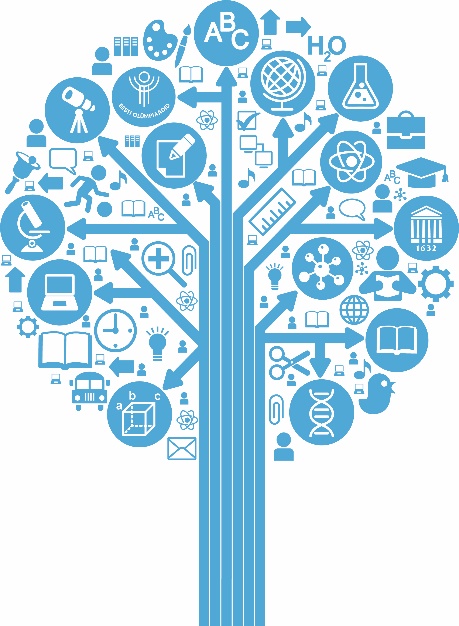                                                                                              laupäeval, 9. detsembril 2023 Osalema on oodatud kõik  Eesti põhikooli- ja gümnaasiumiõpilased ning välisriikides põhi- või keskharidust omandavad Eesti kodanikud, kes pole sisse astunud kõrgkooli.Käesoleval aastal toimub võistlus:Tartus: TÜ Delta keskus, Narva mnt. 18, ruumid 1007 ja 2048, kogunemine fuajees, võistlus algab kell 11.Tallinnas: Tallinna Tehnikaülikooli VI korpus, Ehitajate tee 5, kogunemine aud. U06a-201 ja/või U06a-229 juures, võistlus algab kell 11.Pärnus: Pärnu Koidula Gümnaasium, Metsa 21, võistlus algab kell 10.Narvas: Narva Keelelütseum, Kangelaste tn 2, võistlus algab kell 10.Kärdlas: Hiiumaa Gümnaasium, Uus tn 4, võistlus algab  kell 10. (kui osalejaid ei ole, siis ei toimu)Viljandis: Viljandi Gümnaasium, Hariduse 2, võistlus algab kell 10.Kuressaares: Saaremaa Gümnaasium, Väljaku tn 8,  võistlus algab kell 10.Kohtla-Järvel: WIRU Spordikeskuse konverentsisaal, Järveküla tee 41, võistlus algab kell 10.Palume kohale tulla kõige hiljemalt 30 minutit enne võistluse algusaega.Võistlusele palume registreeruda 17.november -  2. detsembril 2022 kell 14:00. Juhul, kui ettenähtud kohas, keeles või kellaajal võistlemine ei ole võimalik, saab vastavaid erisusi taotleda 1. detsembrini. Erisuste taotlemiseks tuleb saata kiri žüriile aadressil: emo@ut.ee. Registreerunud osaleja on tutvunud juhendis leiduvate võistluse reeglite ja nõuetega.Matemaatika lahtine võistlus toimub kahes vanuserühmas. Vanemas rühmas võivad osaleda kõik eelpool nimetatud tingimustele vastavad noored, nooremas rühmas 10. klassi õpilased ja nooremad. Mõlemas rühmas tuleb viie tunni jooksul lahendada kuus ülesannet, millest kaks esimest on lihtsamad ning sobivad nooremas rühmas eelteadmiste ja raskuse poolest 8. klassi õpilastele. Kõik ülesanded eeldavad arutlusoskust ja koolis õpitu loomingulist rakendamist.Lahtise võistluse tulemusi arvestatakse matemaatikaolümpiaadi lõppvooru kutsumisel ja rahvusvahelise matemaatikaolümpiaadi võistkonna kandidaatide valikul. Võitjate autasustamine toimub üle-eestilise matemaatikaolümpiaadi pidulikul lõpetamisel.Info võistluse kohta on väljas TÜ teaduskooli kodulehel  https://teaduskool.ut.ee/et/matemaatika-lahtineOotame aktiivset osavõttu!Lisateave: Kristel Lannes, Tartu Ülikooli teaduskooli olümpiaadide peaspetsialist737 5889, 5697 3724 kristel.lannes@ut.ee.